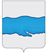 РОССИЙСКАЯ ФЕДЕРАЦИЯАДМИНИСТРАЦИЯ ПЛЕССКОГО ГОРОДСКОГО ПОСЕЛЕНИЯПРИВОЛЖСКОГО МУНЦИПАЛЬНОГО РАЙОНА ИВАНОВСКОЙ ОБЛАСТИПОСТАНОВЛЕНИЕ«05» ноября  2020 г.                                                                                   № 168-п г. Плес      «О внесении изменений в постановление администрации Плесского городского поселения от 25.02.2020 № 34 «Об утверждении административного регламента предоставления земельного участка, находящегося в собственности Плесского городского поселения Приволжского муниципального района ивановской области либо земельного участка, государственная собственность на который не разграничена, свободного от застройки без проведения торгов                  (в собственность, аренду, постоянное (бессрочное) пользование, безвозмездное пользование)».В соответствии с Федеральным законом  от 27.07.2010 № 210-ФЗ «Об организации предоставления государственных и муниципальных услуг», Федеральным законом от 06.10.2003№ 131-ФЗ «Об общих принципах организации местного самоуправления в Российской Федерации», абзацем 3 пункта 2 статьи 3.3. Федерального закона от 25.10.2001 № 137-ФЗ «О введении в действие Земельного кодекса Российской Федерации», на основании экспертного заключения от 12.10.2020 № 2856, администрация Плесского городского поселения ПОСТАНОВЛЯЕТ:1. Внести изменения в постановление администрации Плесского городского поселения от 25.02.2020 № 34 «Об утверждении административного регламента предоставления земельного участка, находящегося в собственности Плесского городского поселения Приволжского муниципального района ивановской области либо земельного участка, государственная собственность на который не разграничена, свободного от застройки без проведения торгов (в собственность, аренду, постоянное (бессрочное) пользование, безвозмездное пользование) (Приложение).1.1. Приложение  пункт 2.6 раздела 2 читать в новой редакции:2.6. Исчерпывающий перечень документов, необходимых в соответствии с законодательными или иными нормативными правовыми актами для предоставления государственной или муниципальной услуги с разделением на документы и информацию, которые заявитель должен представить самостоятельно, и документы, которые заявитель вправе представить по собственной инициативе, так как они подлежат представлению в рамках межведомственного информационного взаимодействия;(в ред. Федерального закона от 01.07.2011№ 169-ФЗ)1.2. Приложение пункт 2.7.  раздела 2читать в новой редакции:2.7. Исчерпывающий перечень оснований для отказа в приеме документов, необходимых для предоставления  муниципальной услуги.1.3. Приложение  подпункт 2.7.1 пункта 2.7. раздела 2читать в новой редакции:2.7.1. Исчерпывающий перечень оснований для приостановления предоставления муниципальной услуги или отказа в предоставлении  муниципальной услуги (подпункт 2.7.1. в ред. Федерального закона от 29.12.2017 № 479-ФЗ) 1.4. Приложение  подпункт 2.7.2. пункта 2.7 раздела 2 читать в новой редакции:2.7.2. размер платы, взимаемой с заявителя при предоставлении муниципальной услуги, и способы ее взимания в случаях, предусмотренных федеральными законами, принимаемыми в соответствии с ними иными нормативными правовыми актами Российской Федерации, нормативными правовыми актами субъектов Российской Федерации, муниципальными правовыми актами. 1.5. Приложение  подпункт 3.2.8. пункта 3.2. раздела 3 читать в новой редакции:3.2.8.  Иные требования, в том числе учитывающие особенности предоставления муниципальных услуг в многофункциональных центрах и особенности предоставления муниципальных услуг в электронной форме.Заявитель может подать заявление о получении муниципальной услуги в электронной форме через единый и (или) региональный Порталы государственных и муниципальных услуг по адресу www.gosuslugi.ru и (или) www.pgu.ivanovoobl.ru.  При этом документы, предусмотренные подпунктом 2.6.1. настоящего Регламента, обязанность по предоставлению которых возложена на Заявителя, должны быть приложены к заявлению в отсканированной (электронной)  форме. Заявление и прилагаемые к нему документы подписываются электронной подписью, в соответствии с требованиями Постановления Правительства Российской Федерации от 25.06.2012 № 634 «О видах электронной подписи, использование которых допускается при обращении за получением государственных и муниципальных услуг».      В случае если документы, прилагаемые к заявлению о получении муниципальной услуги в электронной форме, не подписаны электронной подписью в соответствии с требованиями действующего законодательства либо данная подпись не подтверждена, данные документы считаются не приложенными к заявлению.1.6. Приложение  пункт 5.1. раздела 5 читать в новой редакции:5.1. Заявитель может обратиться с жалобой на решения и действия (бездействия) администрации Плесского городского поселения Приволжского муниципального района Ивановской области, предоставляющего муниципальную услугу, а также должностных лиц, муниципальных служащих, в том числе, в следующих случаях:1) нарушение срока регистрации заявления о предоставлении муниципальной услуги, запроса.  Многофункциональный центр при однократном обращении заявителя с запросом о предоставлении нескольких государственных и (или) муниципальных услуг организует предоставление заявителю двух и более государственных и (или) муниципальных услуг(далее- комплексный запрос) . В этом случае многофункциональный центр для обеспечения получения заявителем  государственных и (или)муниципальных услуг, указанных в комплексном запросе, действует в интересах заявителя без доверенности и направляет в органы, предоставляющие государственные, органы, предоставляющие муниципальные услуги, заявления, подписанные уполномоченным работником многофункционального центра и скреплённые печатью многофункционального центра, а также сведения, документы и (или) информацию, необходимые для предоставления указанных в комплексном запросе государственных и (или) муниципальных услуг, с приложением заверенной многофункциональным центром копии комплексного запроса. При этом не требуются составление и подписание таких заявлений заявителем.- комплексный запрос должен содержать указание на государственные и (или) муниципальные услуги, за предоставлением которых обратился заявитель, а также согласие заявителя на осуществление многофункциональным центром от его имени действий, необходимых для их предоставления.- при приеме комплексного запроса у заявителя работники многофункционального центра обязаны проинформировать его обо всех  государственных и (или) муниципальных услугах, услугах, которые являются необходимыми и обязательными для  предоставления государственных и муниципальных услуг, получение которых необходимо для получения государственных и (или муниципальных услуг, указанных в комплексном запросе.- одновременно с комплексным запросом, заявитель подает в многофункциональный центр сведения, документы и (или) информацию, предусмотренные нормативными правовыми актами, регулирующим отношения, возникающие в связи с предоставлением указанных в комплексном запросе государственных и (или) муниципальных услуг, за исключением документов, на которые распространяется требование пункта 2.7. подпункта 2.7.2. части 2 настоящего Регламента, а также сведений, документов и (или) информации, которые у заявителя отсутствуют и должны быть получены по результатам предоставления заявителю иных указанных в комплексном запросе государственных и (или) муниципальных услуг. Сведения, документы и (или) информацию, необходимые для предоставления государственных и (или) муниципальных услуг, указанных в комплексном  запросе, и получаемые в организациях, в результате оказания услуг, которые являются необходимыми и обязательными для предоставления государственных и муниципальных услуг, заявитель подает в многофункциональный центр одновременно с комплексным запросом самостоятельно.- примерная форма комплексного запроса, а также порядок хранения многофункциональным центром комплексного запроса определяется уполномоченным Правительством Российской Федерации федеральным органом исполнительной власти.- направление многофункциональным центром заявлением, а также документов в органы, предоставляющие государственные услуги, органы, предоставляющие муниципальные услуги, осуществляется не позднее одного рабочего дня, следующего за  днем получения комплексного запроса.- в случае, если для получения государственных и (или) муниципальных услуг, указанных в комплексном запросе, требуются  сведения, документы и (или) информация, которые могут быть получены многофункциональным центром только по результатам предоставления иных указанных в комплексном запросе государственных и (или) муниципальных услуг, направление заявлений и документов в соответствующие органы, предоставляющие государственные услуги, органы, предоставляющие муниципальные услуги, осуществляется многофункциональным центром не позднее одного рабочего дня, следующего за днем получения многофункциональным центром таких сведений, документов и (или) информации. В указанном случае течение предусмотренных законодательством сроков предоставления государственных и (или) муниципальных услуг, указанных в комплексном запросе, начинается не ранее дня получения заявлений и необходимых сведений, документов и (или) информации соответствующим органом, предоставляющим государственные услуги, органом, предоставляющим муниципальные услуги.- получение многофункциональным центром отказа в предоставлении государственных и (или) муниципальных услуг, включенных в комплексный запрос, не является основанием для прекращения получения иных государственных и (или) муниципальных услуг, указанных в комплексном запросе, за исключением случаев, если услуга, в предоставлении которой отказано, необходима для предоставления иных государственных и (или) муниципальных услуг, включенных в комплексный запрос.- многофункциональный центр обязан выдать заявителю все документы, полученные по результатам предоставления всех государственных и (или) муниципальных услуг, указанных в комплексном запросе, за исключением документов, полученных многофункциональным центром в рамках комплексного запроса в целях предоставления заявителю иных указанных в комплексном запросе государственных и (или) муниципальных услуг. Многофункциональный центр обязан проинформировать заявителя о готовности полного комплекта документов, являющихся результатом предоставления всех государственных  и (или) муниципальных услуг, указанных в комплексном запросе, а также обеспечить возможность выдачи указанного комплекта документов заявителю не позднее рабочего дня, следующего за днем поступления в многофункциональный центр последнего из таких документов. - заявитель имеет право обратиться  в многофункциональный центр в целях получения информации о ходе предоставления конкретной  муниципальной услуги, указанной в комплексном запросе, или о готовности документов, являющихся результатом предоставления конкретн6ой муниципальной услуги, указанной в комплексном запросе. Указанная информация предоставляется многофункциональным центром. В ходе личного приема заявителя, по телефону, по электронной почте.- в случае обращения заявителя в многофункциональный центр с запросом о ходе предоставления конкретной государственной и (или)  муниципальной услуги, указанной в комплексном запросе, или  о готовности документов, являющихся результатом предоставления конкретной государственной и (или) муниципальной услуги, указанной в комплексном запросе, посредством электронной почты, многофункциональный центр обязан направить ответ заявителю не позднее рабочего дня, следующего за днём получения многофункциональным центром указанного запроса.- в случае поступления в многофункциональный центр документов, являющихся результатом предоставления интересующей заявителя конкретной государственной и (или) муниципальной услуги, многофункциональный центр обязан обеспечить возможность выдачи  таких документов заявителю не позднее рабочего дня, следующего за днём поступления таких документов в многофункциональный центр.- перечень государственных услуг, предоставляемых федеральными органами исполнительной власти, органами государственных внебюджетных фондов на основании комплексного запроса, утверждается актом Правительства Российской Федерации. Перечни государственных услуг субъектов Российской Федерации, муниципальных услуг, предоставление которых посредством комплексного запроса не осуществляется, утверждаются.- муниципальным правовым актом - для муниципальных услуг, предоставляемых органами местного самоуправления.- перечень государственных и муниципальных услуг нормативным правовым актом субъекта Российской Федерации и муниципальным правовым актом соответственно могут утверждаться типовые составы взаимосвязанных услуг для предоставления их заявителями по соответствующему комплексному запросу, а также  порядок организации их предоставления в многофункциональном центре. Утверждение данных типовых составов взаимосвязанных услуг не исключает право заявителя обратиться в рамках соответствующего комплексного запроса за получением иных муниципальных услуг, не включенных в указанные типовые составы взаимосвязанных услуг.   2) нарушение срока предоставления муниципальной услуги. В указанном случае досудебное (внесудебное) обжалование заявителем  решений и действий (бездействия) многофункционального центра, работника многофункционального центра возможно в случае, если на многофункциональный центр, решения и действия (бездействие) которого обжалуются, возложена функция по предоставлению соответствующих  муниципальных услуг в полном объеме.- в соответствии с нормативными правовыми актами Российской Федерации (для государственных услуг, предоставляемых федеральными органами исполнительной власти, органами государственных  внебюджетных фондов), нормативными правовыми актами субъектов Российской Федерации (для государственных услуг, предоставляемых в рамках осуществления полномочий органов государственной власти субъектов Российской Федерации, в том числе переданных им для осуществления полномочий Российской Федерации), муниципальными правовыми актами (для муниципальных услуг, а также государственных услуг, предоставляемых в рамках осуществления органами местного самоуправления отдельных государственных полномочий) на многофункциональные центры может быть возложена функция по предоставлению соответствующих государственных или муниципальных услуг в полном объеме, включая принятие решения о предоставлении государственной или муниципальной услуги или об отказе в ее предоставлении, составление и подписание соответствующих документов по результатам предоставления такой услуги либо совершение надписей или иных юридически значимых действий, являющихся результатом предоставления государственной или муниципальной услуги.(в ред. Федерального закона от 21.12.2013 № 359- ФЗ) 3) требование у заявителя документов, не предусмотренных нормативными правовыми актами Российской Федерации, нормативными правовыми актами  субъектов Российской Федерации, муниципальными правовыми актами для предоставления муниципальной услуги;(в ред. Федерального закона от 19.07.2018 № 204-ФЗ)4) отказ в приёме документов, предоставление которых предусмотрено  нормативными правовыми актами Российской Федерации, нормативными правовыми актами  субъектов Российской Федерации, муниципальными правовыми актами, для предоставления муниципальной услуги, у заявителя;5) отказ в предоставлении муниципальной услуги, если основания отказа не предусмотрены федеральными законами и принятыми в соответствии сними иными нормативными правовыми актами Российской Федерации, законами и иными  нормативными правовыми актами Субъектов Российской Федерации,  муниципальными правовыми актами. В указанном случае досудебное (внесудебное) обжалование заявителем решений и действий (бездействия) многофункционального центра,  работника многофункционального центра возможно в случае, если на многофункциональный центр, решения и действия (бездействия) которого обжалуются, возложена функция по предоставлению соответствующих муниципальных услуг в полном объеме.(в ред. Федерального закона от 29.12.2017 № 479-ФЗ)6) затребование с заявителя при предоставлений муниципальной услуги платы, не предусмотренной нормативными правовыми актами Российской Федерации, нормативными правовыми актами субъектов Российской Федерации, муниципальными правовыми актами;7) отказ администрации, должностного лица администрации, или органа, предоставляющего муниципальную услугу, многофункционального центра, работника многофункционального центра,  в исправлении допущенных опечаток и ошибок в выданных в результате предоставления муниципальной услуги документах либо нарушение установленного срока таких исправлений. В указанном случае досудебное (внесудебное) обжалование заявителем решений и действий (бездействия) многофункционального центра, работника многофункционального центра возможно в случае, если на многофункциональный центр, решения и действия (бездействия) которого обжалуются, возложена функция по предоставлению соответствующих муниципальных услуг в полном объеме в порядке определенном частью 1.3 статьи 16 Федерального закона от 27.07.2010 № 210-ФЗ.(в ред. Федерального закона от 29.12.2017 №479-ФЗ)8) нарушение срока или порядка выдачи документов по результатам предоставления муниципальной услуги.(п.8 введен Федеральным законом от 29.12.2017№ 479-ФЗ)9) приостановление предоставления муниципальной услуги, если основания  приостановления не предусмотрены нормативными правовыми актами Российской Федерации законами и иными нормативными правовыми актами Ивановской  области и муниципальными правовыми актами администрации Плесского городского поселения. В указанном случае досудебное (внесудебное) обжалование заявителем решений и действий (бездействия) многофункционального центра, работника многофункционального центра возможно в случае, если на многофункциональный центр, решения и действия (бездействия) которого обжалуются, возложена функция по предоставлению соответствующих муниципальных услуг в полном объеме в порядке, определенном частью 1.3 статьи 16 Федерального закона от 27.07.2010 № 210-ФЗ.(п.9 введен Федеральным законом от 29.12.2017 № 479 – ФЗ)10) требование у заявителя при предоставлении муниципальной услуги документов или информации, отсутствие и (или) недостоверность которых не указывались при первоначальном отказе в приеме документов, необходимых для предоставления муниципальной услуги, либо  в предоставлении муниципальной услуги, за исключением случаев, предусмотренных пунктом 4 части 1 статьи 7 Федерального закона от 27.07.2010 № 210 – ФЗ. В указанном случае досудебное (внесудебное) обжалование заявителем решений и действий (бездействия)многофункционального центра, работника многофункционального центра возможно в случае, если на многофункциональный центр, решения и действия (бездействие) которого обжалуются, возложена функция по предоставлению соответствующих государственных или муниципальных услуг в полном объеме в порядке, определенном частью 1.3 статьи 16 Федерального закона от 27.07.2010 № 210-ФЗ.(п.10 введен Федеральным законом от 19.07.2018 № 204-ФЗ)1.7. Приложение   пункт 5.2. читать в новой редакции:5.2. Жалоба подается в письменной форме на бумажном носителе, в электронной форме в орган предоставляющий муниципальную услугу,  многофункциональный центр либо в соответствующий орган государственной власти (орган местного самоуправления) публично-правового образования, являющийся учредителем многофункционального центра (далее- учредитель многофункционального центра), а также в организации, предусмотренные частью 1.1. статьи 16 Федерального закона от 27.07.2010 № 210 –ФЗ. Жалобы на решения и действия (бездействие) руководителя органа предоставляющего муниципальную услугу, подаются в вышестоящий орган (при его наличии) либо в случае его отсутствия рассматриваются непосредственно руководителем органа предоставляющего муниципальную услугу. Жалобы на решения и действия (бездействие) работника многофункционального центра подаются руководителю этого многофункционального центра. Жалобы на решения и действия (бездействие) многофункционального центра подаются учредителю многофункционального центра или должностному лицу, уполномоченному нормативным правовым актом субъекта Российской федерации. Жалобы на решения и действия (бездействие) работников организаций,  предусмотренных частью 1.1. статьи 16 Федерального закона от 27.07.2010 № 210-ФЗ, подаются руководителями этих организаций. (в ред. Федерального закона от 29.12.2017№ 479-ФЗ)2. Разместить данное Постановление на официальном сайте администрации Плесского городского поселения и опубликовать в информационном бюллетене «Вестник Совета и Администрации Плесского городского поселения».3. Контроль исполнения настоящего постановления возложить на главного специалиста по земельным вопросам С.В. Десятову.4. Настоящее постановление вступает в силу со дня подписания.ВрИП главы Плесского городского поселения                            И.Г. Шевелев                               